Załącznik Nr 5 do zapytania ofertowego – Podział na obszary 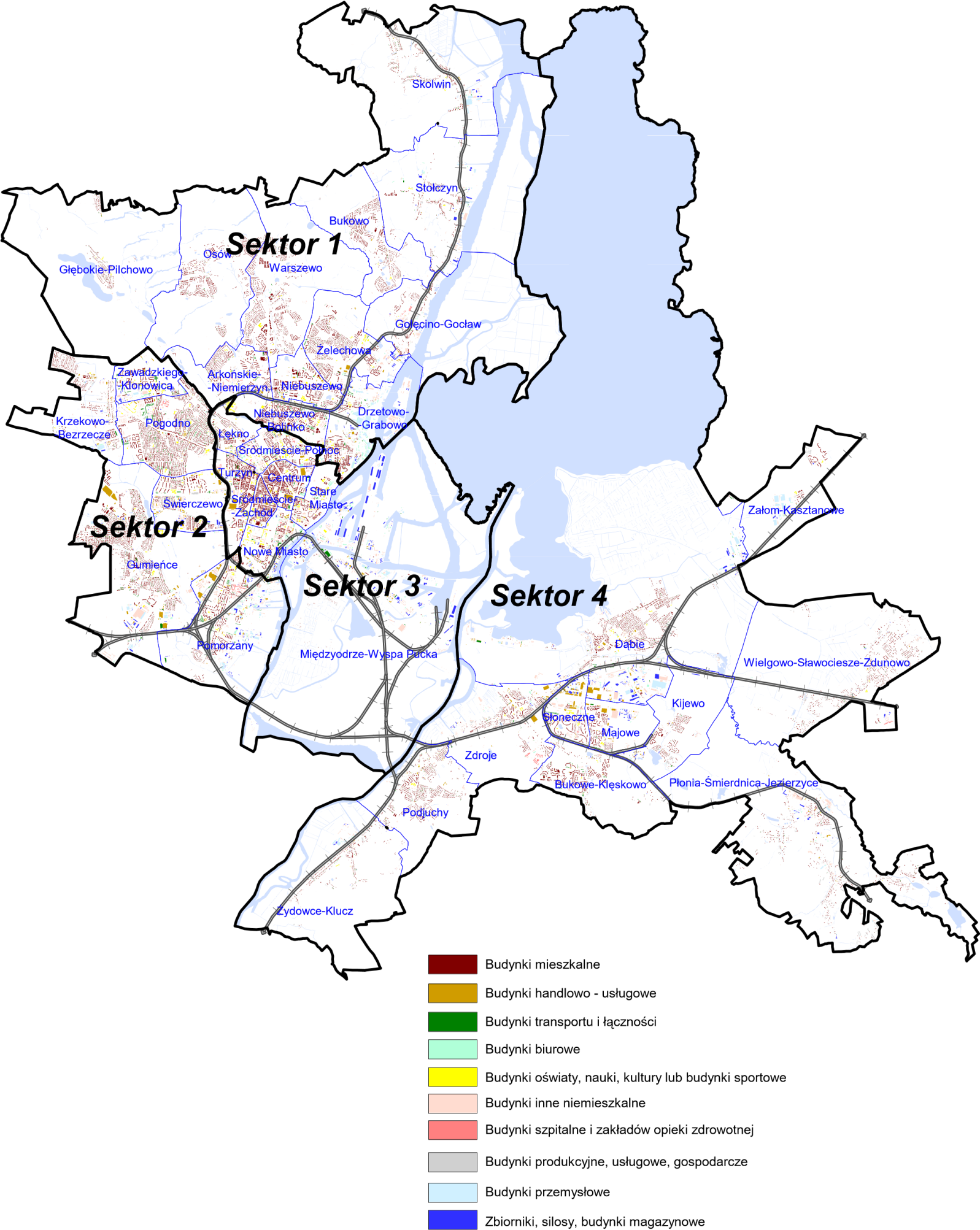 Obszary sektorów Numer sektora Nazwa osiedla Cześć Nr 1 - lewobrzeżna część Szczecina - Sektor IOsiedle Głębokie-Pilichowo Cześć Nr 1 - lewobrzeżna część Szczecina - Sektor IOsiedle Osów Cześć Nr 1 - lewobrzeżna część Szczecina - Sektor IOsiedle Warszewo Cześć Nr 1 - lewobrzeżna część Szczecina - Sektor IOsiedle Bukowo Cześć Nr 1 - lewobrzeżna część Szczecina - Sektor IOsiedle Stołczyn Cześć Nr 1 - lewobrzeżna część Szczecina - Sektor IOsiedle Skolwin Cześć Nr 1 - lewobrzeżna część Szczecina - Sektor IOsiedle Golęcino-Gocław Cześć Nr 1 - lewobrzeżna część Szczecina - Sektor IOsiedle Żelechowa Cześć Nr 1 - lewobrzeżna część Szczecina - Sektor IOsiedle Niebuszewo Cześć Nr 1 - lewobrzeżna część Szczecina - Sektor IOsiedle Niebuszewo-Bolinko Cześć Nr 1 - lewobrzeżna część Szczecina - Sektor IOsiedle Drzetowo-Grabowo Cześć Nr 1 - lewobrzeżna część Szczecina - Sektor IOsiedle Arkońskie-Niemierzyn Cześć Nr 1 - lewobrzeżna część Szczecina - Sektor IIOsiedle Krzekowo-Bezrzecze Cześć Nr 1 - lewobrzeżna część Szczecina - Sektor IIOsiedle Zawadzkiego-Klonowica Cześć Nr 1 - lewobrzeżna część Szczecina - Sektor IIOsiedle Pogodno Cześć Nr 1 - lewobrzeżna część Szczecina - Sektor IIOsiedle Świerczewo Cześć Nr 1 - lewobrzeżna część Szczecina - Sektor IIOsiedle Gumieńce Cześć Nr 1 - lewobrzeżna część Szczecina - Sektor IIOsiedle Pomorzany Cześć Nr 1 - lewobrzeżna część Szczecina - Sektor IIIOsiedle Łękno Cześć Nr 1 - lewobrzeżna część Szczecina - Sektor IIIOsiedle Śródmieście -Północ Cześć Nr 1 - lewobrzeżna część Szczecina - Sektor IIIOsiedle Turzyn Cześć Nr 1 - lewobrzeżna część Szczecina - Sektor IIIOsiedle Centrum Cześć Nr 1 - lewobrzeżna część Szczecina - Sektor IIIOsiedle Śródmieście-Zachód Cześć Nr 1 - lewobrzeżna część Szczecina - Sektor IIIOsiedle Stare Miasto Cześć Nr 1 - lewobrzeżna część Szczecina - Sektor IIIOsiedle Nowe Miasto Cześć Nr 1 - lewobrzeżna część Szczecina - Sektor IIIOsiedle Międzyodrze-Wyspa Pucka Cześć Nr 2 - prawobrzeżna część Szczecina - Sektor IVOsiedle Żydowce-Klucz Cześć Nr 2 - prawobrzeżna część Szczecina - Sektor IVOsiedle Podjuchy Cześć Nr 2 - prawobrzeżna część Szczecina - Sektor IVOsiedle Zdroje Cześć Nr 2 - prawobrzeżna część Szczecina - Sektor IVOsiedle Dąbie Cześć Nr 2 - prawobrzeżna część Szczecina - Sektor IVOsiedle Załom-Kasztanowe Cześć Nr 2 - prawobrzeżna część Szczecina - Sektor IVOsiedle Wielgowo-Sławociesze-Zdunowo Cześć Nr 2 - prawobrzeżna część Szczecina - Sektor IVOsiedle Płonia-Śmierdnica-Jezierzyce Cześć Nr 2 - prawobrzeżna część Szczecina - Sektor IVOsiedle Kijewo Cześć Nr 2 - prawobrzeżna część Szczecina - Sektor IVOsiedle Majowe Cześć Nr 2 - prawobrzeżna część Szczecina - Sektor IVOsiedle Słoneczne Cześć Nr 2 - prawobrzeżna część Szczecina - Sektor IVOsiedle Bukowe-Klęskowo 